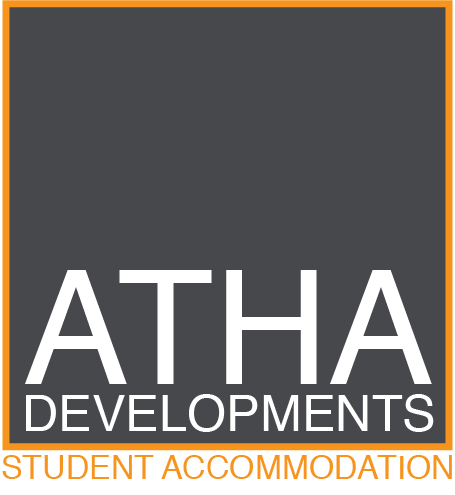 WASTE & RECYCLING MANAGEMENT PLANFacilities:The space requirements for the storage of waste and recycling are based upon discussions with Middlesbrough Council during the design phase of the development. Facilities for storage of waste and recycling have been provided on the Ground Floor of St James Studios. This location is indicated on the site plan. It is proposed to supply the following numbers of 1100 litres euro bins in each area. 75% of the bins will be for general waste, 25% for card/paper waste. 1100 Litre Bin Units to be used (or similar to suit DCC waste lorries). Waste Collection: The bins are collected and emptied on a weekly basis and accessed externally by the waste collection company. The current day of collection is Friday. 